Reading Spine – Hazeldown Primary SchoolBooks to be read aloud to childrenYear 6AutumnSpringSummerClass Book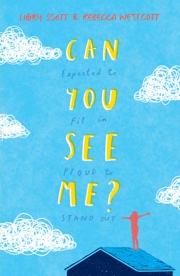 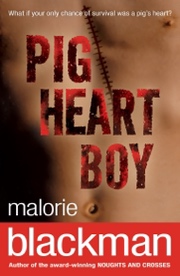 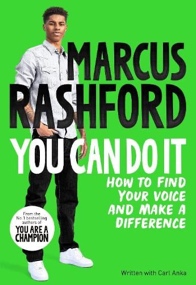 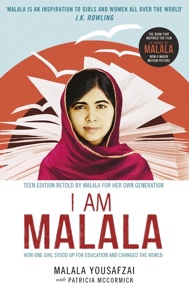 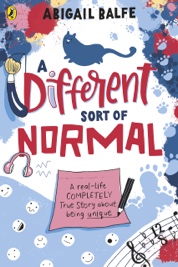 Literacy Sequence Texts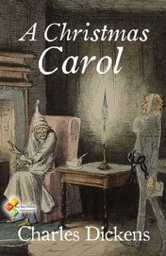 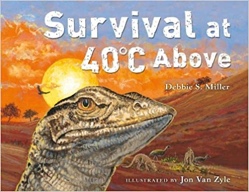 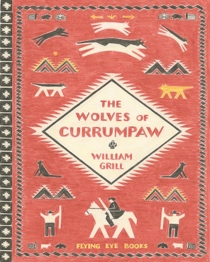 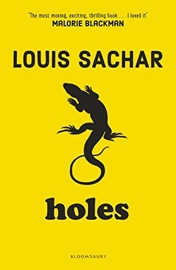 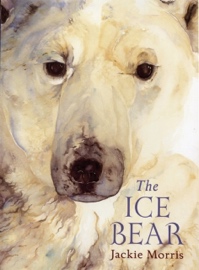 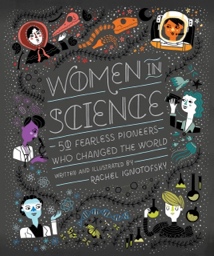 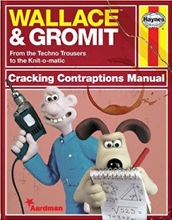 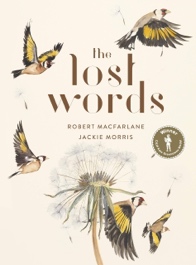 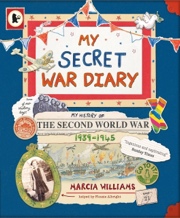 Texts linked to Learning Journeys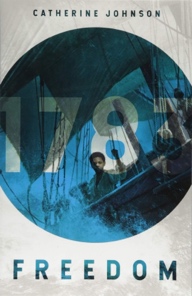 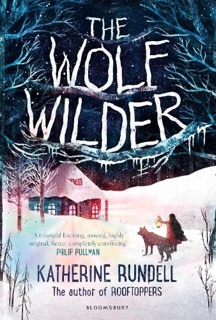 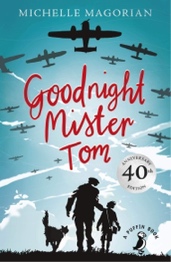 